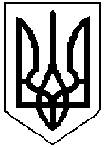 СЕМЕНІВСЬКА  РАЙОННА   РАДАПОЛТАВСЬКОЇ  ОБЛАСТІРІШЕННЯ (двадцять перша сесія сьомого скликання) 02.03.2018   Про передачу Семенівської центральноїрайонної бібліотеки           Керуючись статтями 43, 60 Закону України «Про місцеве самоврядування в Україні», Законом України «Про передачу об’єктів права державної та комунальної власності», постановою Кабінету Міністрів України від 21.09.1998 р. № 1482 «Про передачу об’єктів права державної та комунальної власності», відповідно до статей 3, 8 Закону України «Про добровільне об’єднання територіальних громад», статті 89, пункту 39 Прикінцевих та перехідних положень Бюджетного Кодексу України,пункту 7 Прикінцевих положень Закону України «Про добровільне об’єднання територіальних громал»,  рішенням сімнадцятої сесії Полтавської обласної ради сьомого скликання від 14 липня 2017 року  «Про внесення змін до Перспективного плану формування територій громад Полтавської області», враховуючи рекомендації постійних комісій районної  ради,районна рада вирішила:1.Передати зі спільної власності територіальних громад сіл, селища  Семенівського району у комунальну власність об’єднаної територіальної громади в особі Семенівської селищної ради  Семенівську центральну районну бібліотеку, що знаходиться за адресою: Полтавська область, Семенівський район, смт. Семенівка, вул. Незалежності, 45.2.Передати зі спільної власності територіальних громад сіл, селища Семенівського району з балансу сектору культури та туризму Семенівської районної державної адміністрації у  комунальну власність об’єднаної територіальної громади в особі Семенівської селищної ради об’єкти нерухомого майна (додаток  на 1арк.) Семенівської центральної районної бібліотеки. 	3.Відділу управління майном Семенівської районної ради (Романенко В.І.) до 12.03.2018 року створити комісію з приймання-передачі об’єктів нерухомого майна Семенівського районного будинку культури.                  4.Комісії з приймання-передачі здійснити передачу та приймання об’єктів нерухомого майна Семенівської центральної районної бібліотеки  з оформленням відповідного акту та поданням його на затвердження сесії районної ради.5.Сектору культури  та туризму Семенівської районної державної адміністрації забезпечити передачу інших матеріальних цінностей  Семенівської центральної районної бібліотеки у комунальну власність об’єднаної територіальної громади в особі Семенівської селищної ради.6.Пункти 1, 2 цього рішення набирають чинності з 01.04.2018 року. 7.Це рішення направити до Семенівської селищної ради (ОТГ) для розгляду та прийняття відповідного рішення на черговій сесії.8.Контроль за виконанням цього рішення покласти на постійну комісію районної ради з питань економічного розвитку та управління комунальним майном.Голова районної ради                                                                                         В.ЮрченкоДодаток до рішення двадцятьпершої сесії                                                                                                   районної ради                                                                       сьомого скликання                                                                                              від 02.03.2018 рокуПерелік об’єктів нерухомого майна Семенівської центральної районної бібліотеки, що передаютьсяіз спільної власності територіальних громад сіл, селища Семенівського районуКеруючий справамирайонної ради                                                                                         Ю. Черевик№ п/пНазва об’єктаРік Інвентарний №К-стьБалансова вартість грн.Нарахований знос грн.Залишкова вартість грн.1.Приміщення бібліотеки1960101310001121314321314302.котельна199110131000411669166903.Сарай дерев’яний196010131000311872187204.Туалет дерев’яний200610131000511020530,10480,905.Відмостка під’їзду до бібліотеки20091013100071151676518,168648,846.Площадка тротуарна перед бібліотекою20101013100071113802808,848571,167.Пам’ятник Т.ГШевченку200110133000113000-3000